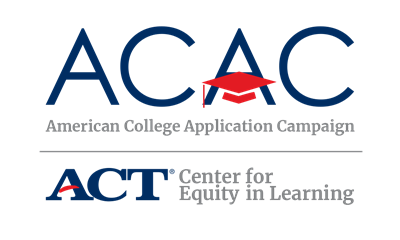 Volunteer Audit: State-LevelVolunteers are critical to the success of any College Application Campaign initiative and the Steering Committee is an excellent resource to identify potential pools of volunteers such as:Admissions representativesCBOs focused on college accessRetired educatorsReturning college studentsCollege students seeking school counselor degreesBusiness leadersPotential VolunteersUse the following table to identify potential volunteers in your state for your College Application Campaign event. Remember, volunteers don’t have to be individuals already working on college access initiatives, though it is helpful. They also don’t need to be experts on the college application process. Space has been provided at the bottom of the table for you to add additional partners, if needed. If the state will not be assisting in volunteer outreach and support or if some schools would like to lead their volunteer outreach and coordination, a modified version of this state-level audit is available for a school to conduct a community-level audit below. Volunteer Audit: Community-LevelVolunteers are critical to the success of any College Application Campaign initiative and the Steering Committee is an excellent resource to identify potential pools of volunteers such as:Admissions representativesCBOs focused on college accessRetired educatorsReturning college studentsCollege students seeking school counselor degreesBusiness leadersStudent alumni who recently graduated from college or are currently attending collegeTeachersFamiliesReligious leadersPotential VolunteersUse the following table to identify potential volunteers in your community for your College Application Campaign event. Remember, volunteers don’t have to be individuals already working on college access initiatives, though it is helpful. They also don’t need to be experts on the college application process. Space has been provided at the bottom of the table for you to add additional partners, if needed. Potential VolunteersName of ContactEmail AddressPhone NumberSchool Boards AssociationSchool Counselor AssociationSchool Administrators AssociationTeacher AssociationFinancial Aid AssociationState NCAN ProgramBusiness Committee for Education OrganizationChamber of CommerceState PTO/PTA AssociationState or local college access groupsPotential VolunteersName of ContactEmail AddressPhone NumberParent Teacher AssociationFaculty and StaffTeachersChamber of CommerceFinancial Aid AssociationState NCAN ProgramBusiness Committee for Education OrganizationJunior League AssociationsWomen Leader AssociationsRotaryYoung Nonprofit Professional AssociationsCurrent College Students (Greek Life, service-based student groups, counseling or teacher degree programs)